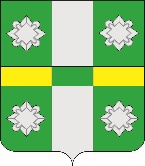 Российская ФедерацияАдминистрацияТайтурского городского поселенияУсольского муниципального районаИркутской областиРАСПОРЯЖЕНИЕОт 30.12.2021г.								№324-рр.п. ТайтуркаО подготовке предложений по внесению изменений в Генеральный план и правила землепользования и застройки Тайтурского городского поселения Усольского муниципального района Иркутской областиВ целях урегулирования вопросов в сфере градостроительной деятельности, руководствуясь статьями 9, 24, 25, главой 4 Градостроительного кодекса Российской Федерации, руководствуясь ст.ст. 23,46 Устава Тайтурского городского поселения Усольского муниципального района Иркутской области:1. Начать подготовку предложений по внесению изменений в Генеральный план и Правила землепользования и застройки Тайтурского городского поселения Усольского муниципального района Иркутской области.2. Опубликовать на официальном сайте администрации Тайтурского городского поселения Усольского муниципального района Иркутской области в информационной-телекоммуникационной сети «Интернет» (www.taiturka.irkmo.ru) информацию о подготовке предложений по внесению изменений в генеральный план и правила землепользования и застройки Тайтурского городского поселения Усольского муниципального района Иркутской области. Подготовил: специалист администрации по землепользованию и благоустройству _______ Соболева Е.Н.«___»_________2021 г.Согласовано: главный специалист администрации по юридическим вопросам и нотариальным действиям __________ О.В. Мунтян «___»_________2021 г.Глава Тайтурского городского поселения Усольского муниципального районаИркутской области С.В. Буяков